LAMPIRAN 1RENCANA PELAKSANAAN PEMBELAJARANSIKLUS 1 PEMBELAJARAN 1Nama Sekolah		: SDI Unggulan BTN PemdaMata Pelajaran	: Ilmu Pengetahuan SosialKelas / Semester	: IV B (empat) / II (dua)Alokasi Waktu	: 2 x 35 menitStandar KompetensiMengenal sumber daya alam, kegiatan ekonomi dan kemajuan teknologi di lingkungan kabupaten/ kota dan provinsiKompetensi Dasar Mengenal perkembangan teknologi produksi, komunikasi dan transportasi serta pengalaman menggunakannyaIndikator Pencapaian KompetensiMemahami perkembangan teknologi produksiMengetahui alat teknologi produksi komunikasi dan transportasiTujuan PembelajaranSiswa dapat mengenal perkembangan teknologi produksi dan pengalaman menggunakannyaSiswa mampu mengurutkan gambar tentang teknologi produksiMateri AjarPerkembangan Teknologi ProduksiPengertian Teknologi ProduksiTeknologi produksi meliput alat dan cara yang digunakan manusia untuk menciptakan barang dan jasa. Masyarakat pada masa lalu sudah dapat memanfaatkan sumber daya alam untuk memenuhi kebutuhan mereka. Namun, teknologi yang digunakan masih sangat sederhana. Dengan alat sederhana memerlukan tenaga yang besar dan hasilnya pun terbatas. Ketika Ilmu pengetahuan berkembang maka berkembang pula teknologi. Alat-alat yang memudahkan manusia semakin banyak ditemukan. Dengan alat yang lebih modern, pekerjaan dapat diselesaikan lebih cepat dan hasilnya lebih banyak.Macam-macam Teknologi ProduksiTeknologi Tanaman PanganTanaman pangan mengHASILkan bahan-bahan makanan pokok seperti beras. Beras berasal dari tanaman padi yang di tanam dilahan basah. Petani memulai penanaman dengan menabur bibit di persemaian. Benih siap di tanam setelah berumur 3minggu. Petani tradisional menggunakan cangkul atau kerbau untuk membajak sawah, sedangkan petani yang lebih modern mengggunakan traktor. Dengan traktor kegiatan menggemburkan tanah dapat lebih ringan, mudah, dan cepat.Selain itu, dalam bidang pertanian berkembang teknologi hortikultura, hidroponik, dan pertanian organik. Teknologi hortikultura adalah bercocok tanam khusus buah, sayuran, dan tanaman hias menggunakan pupuk, pestisida, irigasi, dan rumah kaca. Hidroponik adalah cara pertanian tanpa tanah luas, misalnya pada pipa, pot, dan kaleng. Sedangkan, pertanian organik adalah pertanian tanpa bahan kimia. Obat hama dan pupuk menggunakan bahan alami seperti pupuk kadanng.Teknologi PerkebunanBentuk perkembangan teknologi perkebunan misalnya dalam hal bibit dan teknik pemeliharaan tanaman. Pada masa lalu, pohon buah ditanam dari bijinya. Masa pertumbuhan tanaman cukup lama. Setelah ditemukan teknik stek, masa tanam bisa dipercepat sehingga lebih cepat dipenen.Teknologi PerikananPada zaman dahulu orang menangkap ikan dengan tangan atau tombak. HASIL yang diperoleh sangat sedikit dan membutuhkan waktu yang lama. Selannjutnya, manusia menciptkan jaring yang bisa menangkap ikan lebih banyak. Pada perikanan modern, orang menggunakan kapal besar dan jaring yang sangat kuat dan lebar. Jaring ditarik dengan mesin dan hasil tangkapan segera disimpan dilemari pendingin.Teknologi PeternakanBudi daya hewan untuk diambil hasilnya disebut peternakan. Di dalam peternakan modern dilakukan beberapa cara agar hewan ternak sehat dan produktif. Misalnya dengan vaksinasi agar hewan terhindar dari penyakit, kawin silang, dan inseminasi buatan.Teknologi KehutananHutan dimanfaatkan terutama produksi kayunya. Peralatan menebang kayu berkembang dari waktu ke waktu. Dahulu manusia menebang pohon dengan batu, setelah ditemukan logam orang mulai membuat peralatan dari logam untuk menebang pohon. Misalnya kapak dan gergaji, untuk meringankan pekerjaan, manusia membuat gergaji bermesin. Semula gergaji bermesin menggunakan tenaga yang bersumber dari kayuhan kaki manusia, selanjutnya gergaji bermesin menggunakan bahan bakar minyak bumi.Model & Metode PembelajaranModel Pembelajaran	: Picture And PictureMetode Pembelajaran	: Ceramah, Tanya jawab, Pengamatan, Penugasan.Sumber dan Media PembelajaranSumber PembejaranBuku Panduan Pendidik Ilmu Pengetahuan Sosial, Kelas IV SDBuku tentang perkembangan teknologi produksiMedia Pembelajaran : Gambar bermacam-macam perkembangan teknologi produksi.Langkah-langkah PembelajaranPenilaianTeknik penilaian  		: TertulisAlat Penilaian 		: Soalinstrumen Penilaian	: lampiran Kunci jawaban 		: lampiranPedoman penskoran	: lampiranMakassar, 9 Februari 2017MengetahuiGuru Kelas								PenelitiSuci Safitri, S.Pd							Richard Yusuf  Erari	NIP. 19850626201101 2 002					 NIM. 1347047032Mengesahkan Kepala Sekolah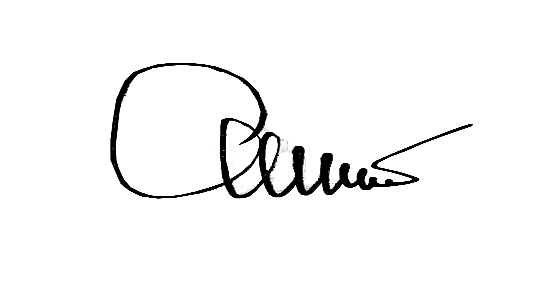 				Hj. Andi Agusniati, S.Pd., M.Pd				NIP. 19630806 198812 2 002LAMPIRAN 2RENCANA PELAKSANAAN PEMBELAJARANSIKLUS 1 PEMBELAJARAN 2Nama Sekolah		: SDI Unggulan BTN Pemda Mata Pelajaran	: Ilmu Pengetahuan SosialKelas / Semester	: IV B (empat) / II (dua)Alokasi Waktu	: 2 x 35 menitStandar KompetensiMengenal sumber daya alam, kegiatan ekonomi dan kemajuan teknologi di lingkungan kabupaten / kota dan provinsiKompetensi Dasar Mengenal perkembangan teknologi produksi komunikasi dan transportasi serta pengalaman menggunakannyaIndikator Pencapaian KompetensiMemahami perkembangan teknologi transportasi dan komunikasiMengetahui alat teknologi produksi komunikasi dan transportasiTujuan PembelajaranSiswa dapat mengenal perkembangan alat teknologi transportasi dan komunikasi dan pengalaman menggunakannyaSiswa mampu menjelaskan perkembangan teknologi komunikasi dan komunikasiMateri AjarPerkembangan Teknologi Komunikasi dan TransportasiTeknologi KomunikasiAlat Komunikasi TradisionalAlat komunikasi tradisional umumnya digunakan untuk komunikasi jarak dekat. Misalnya kentungan, beduk, dan lonceng. Kentungan berfungsi sebagai sarana komunikasi antarpenduduk kampung atau desa. Misalnya untuk memanggil warga desa untuk kerja bakti, memberi tahu adanya bencana alam, dan mengumumkan berita duka. Beduk dipakai untuk memanggil umat muslim ke masjid, sedangkan lonceng dipakai untuk memanggil umat kristiani ke gereja.Alat Komunikasi ModernSuratSurat telah menjadi alat komunikasi sejak ratusan tahun yang lalu. Orang menulis surat dan mengirimkannya melalui kantor pos atau jasa pemgiriman (kurir). Komunikasi dengan surat memiliki kelebihan dan kelemahan. Kelebihannya, kita bisa menjaga kerahasiaan isi surat yang kita kirimkan, kita juga bisa mengoleksi surat, surat dari sahabat pena, serta menambah kemampuan dalam menulis yang baik. Kelemahannya, surat memerlukan waktu yang lama untuk sampai dan komunikasi tidak bisa dilakukan dengan 2 arah.Pesan Melalui SinyalKomunikasi menggunakan sinyal banyak digunakan pada masa perang. Berikut ini beberapa peralatan yang digunakan sebagai sinyal dalam berkomunikasiSemaforSemafor di buat pada tahun 1970-an oleh orang Prancis bernama Claude Chappe. Bentuknya seperti tiang yang berlengan di ujungnya. Lengannya menunjukkn huruf-huruf abjad. Stasiun semafor di bangun di atas bukit agar mudah dilihat dengan teleskop dari segala arah.Kode MorseOleh karena ketertarikannya terhadap kelistrikkan, Samuel Morse akhirnya me-nemukan cara menemukan pesan melalui kawat listrik. Samuel Morse membuat kode untuk berbagai macam huruf serta sentakan atau pulsa listrik yang panjang dan pendek.HeliografHeligraf adalah cara berkomunikasi menggunakan cahaya matahari. Prinsip heliograf dilakukan dengan menggunakan cermin. Pesan dikirim dengan mengarahkan cermin hingga menangkap sinar matahari. Selanjutnya, cahaya matahari dipantulkan ke objek yang akan di tuju. Pada malam hari, pesan dikirim menggunakan lampu Ardis yang di atur penutupnya untuk menahan cahaya serta membuat titik dan garis kode morse.Pesan Melalui KawatTelegraf listrik ditemukan pada tahun 1850-an. Telegraf terdiri atas 2 bagian penting yaitu; tombol pengiriman pesan dan alat bunyi untuk menerima pesan. Keduanya dihubungkan dengan kabel. Berkat penemuan telegraf, untuk pertama kalinya manusia dapat mengirimkan pesan jarak jauh dalam waktu seketika. Telegraf dapat digunakan setiap waktu dalam segala cuaca.Telegram dan TeleksPenemuan telegraf dan mesin tik pada tahun 1800-an mendorong digunakannya telegran dan teleks sebagai alat komunikasi. Bagaimana cara kerja telegram dan teleks? Seorang operator duduk di muka papan ketik yang mirip mesin tulis dan mengetik pesan-pesan. Setiap tombol mengirimkan kumpulan sinyal listrik yang berbeda melalui kawat ke mesin penerima yang kemudian mencetak pesan itu.TeleponTelepon adalah teknologi yang memungkinkan orang berkomunikasi jarak jauh secara 2 arah. Komunikasi melalui telepon dapat dilakukan pada tingkat lokal (sambungan lokal), antar kota sambungan jarak jauh maupun antar Negara (sambungan langsung internasional). Telepon termasuk alat komunikasi termudah dan murah. Berdasarkan jaringannya telepon dapat dibedakan menjadi telepon kabel, telepon seluler, dan telepon tanpa kabel;Telepon KabelPesawat telepon ini menggunakan kawat (kabel) sebagai pengantar sinyal. Yang termasuk telepon kabel adalah telepon rumah, telepon koin, dan telepon kartu.Telepon SelulerTelepon seluler (ponsel) merupakan alat komunikasi yang sangat populer saat ini. Hal ini di karena sifatnya fleksibel, mudah di bawa kemanapun, dan harganya juga terjangkau. Telepon seluler menerima pesan melalui sinyal. Saat ini selain digunakan untuk berkomunikasi lisan, ponsel dilengkapi degan berbagai fungsi tambah sebagai kamera, perekam, pemutar musik, radio, internet, televisi dan teknologi 3G yang memungkinkan orang menelepon dengan saling melihat.Telepon Tanpa KabelTelepon kabel mempunyai unit induk yang dihubungkan ke saluran telepon. Di dalamnya ada pemancar dan penerima. Apabila ada panggilan masuk melalui saluran telepon ke unit induk, pemancar akan memencarkan ke set gagang, pembicaraan akan dipancarkan ke unit induk dan di teruskan ke saluran telepon.FaksimileMesin faksimile pertama kali digunakan oleh perusahan-perusahan surat kabar untuk mengirim foto. Tahukah kamu cara kerja mesin faksimile? Pertama-tama dokumen dimasukkan pada mesin kemudian dokumen dipindai oleh seperangkat alat yang terdapat pada mesin. Modem di dalam mesin faks mengubah sinyal HASIL pemindai menjadi sinyal berfrekuensi rendah yang bisa dikirim melalui sistem. Ketika sinyal menerima mesin faks penerima akan menerjemahkan sinyal itu kembali ke bentuk asalnya.RadioBerbeda dengan telepon, radio tidak memerlukan kawat untuk mengirimkan pesan. Sinyal radio dapat merambat di udara melalui pemancar yang pasang di stasiun radio. Kini, fungsi radio bisa menempel pada alat elektronik lain. Misalnya, pada jam tangan, telepon genggam, dan pemutar Mp3.TelevisiTelevisi merupakan sarana komunikasi sekaligus hiburan bagi masyarakat luas. Semula televisi berbentuk kotak berukuran besar. Gambar yang diHASILkan pun berwarna hitam putih. Sekarang televisi mengHASILkan gambar berwarna dan bentuknya berupa layar datar dan tipis.internetinternet merupakan jaringan komputer yang menghubungkan jaringan-jaringan komputer di seluruh dunia. Melalui internet kamu dapat dengan mudah memperoleh informasi dari seluruh dunia. Kamu bisa mengirim pesan lebih cepat melalui e-mail, selain itu kamu juga dapat melakukan percakapan dengan cara Chatting. Apabila komputer disertai dengan kamera, kamu bisa bercakap-cakap dengan seseorang sekaligus melihat wajahnya melalui layar komputer.Teknologi TransportasiTeknologi Transportasi DaratPada transportasi darat kita mengenal ada 2 jenis transportasi darat yaitu, tradisional (tidak bermesin) dan modern (bermesin). Alat transportasi darat tradisional digerakkan dengan tenaga manusia atau hewan. Contohnya gerobak, kereta kuda, sepeda, dan becak. Alat transportasi modern digerakkan dengan mesin. Contohnya, sepeda motor, mobil, bus, kereta api, dan truk.Transportasi UdaraJalan tercepat untuk menempuh perjalanan jarak jauh adalah melalui udara. Pesawat terbang pertama dibuat dengan menggunakan mesin baling-baling, kini pesawat udara bisa bergerak lebih cepat bahkan lebih cepat dari suara. Namanya pesawat supersonik dan ada pula peswat yang bisa mendarat di air. Berbeda degan pesawat, helikopter tidak memerlukan landasan pesawat. Helikopter mampu mendarat ditempat-tempat yang sulit sehingga sering digunakan untuk penyelamatan.Transportasi AirAlat transportasi air dibutuhkan manusia untuk melewati perairan, seperti sungai dan lautan. Orang zaman dahulu menggunakan sebatang kayu yang dilubangi atau dibakar sebagai tempat duduk. Kayu ini dikayuh dengan tangan atau galah yang panjang. inilah perahu pertama yang kemudian disebut kono, selain itu juga kapal dari rumput atau gelagah yang panjang. Kapal dikembangkan sesuai dengan fungsi yang berbeda-beda. Kapal feri misalnya, digunakan untuk perjalanan antar pulau, kapal pesiar membawa penumpang pada pelayaran liburan, kapal tanker digunakan untuk mengangkut muatan cairan, kapal selam digunakan untuk kepentingan militer, kapal nelayan digunakan untuk mencari ikan, Hovercraft digunakan untuk mengangkut muatan berat.Model & Metode PembelajaranModel Pembelajaran	: Picture And PictureMetode Pembelajaran	: Ceramah, Tanya jawab, Pengamatan, Penugasan.Sumber dan Media PembelajaranSumber PembelajaranBuku Panduan Pendidik Ilmu Pengetahuan Sosial, Kelas IV SDBuku tentang teknologi produksi komunikasi dan transportasiMedia Pembelajaran : Gambar bermacam-macam perkembangan teknologi transportasi dan komunikasiLangkah-langkah PembelajaranPenilaianTeknik penilaian  		: TertulisAlat Penilaian 		: Soalinstrumen Penilaian	: LAMPIRAN Kunci Jawaban 		: LAMPIRANPedoman Penskoran	: LAMPIRANMakassar, 13 Februari 2017MengetahuiGuru Kelas								PenelitiSuci Safitri, S.Pd							Richard Yusuf ErariNIP.19850626201101 2 002					NIM. 1347047032Mengesahkan Kepala Sekolah				Hj. Andi Agusniati, S.Pd., M.Pd				 NIP. 19630806 198812 2 002LAMPIRAN 3LEMBAR KERJA SISWASIKLUS 1 PEMBELAJARAN 1Petunjuk Soal !Diskusikanlah dengan teman kelompokmu dan urutan gambar yang benar sesuai dengan teknologi transportasi masa lalu hingga masa kini!Urutkanlah dengan nomor urut pada alat transportasi masa lalu sampai masa kini di bawah ini!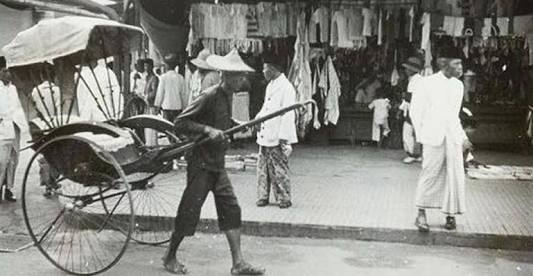 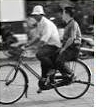 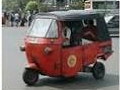 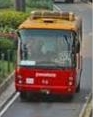 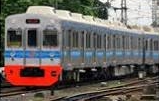 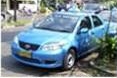 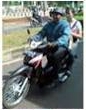 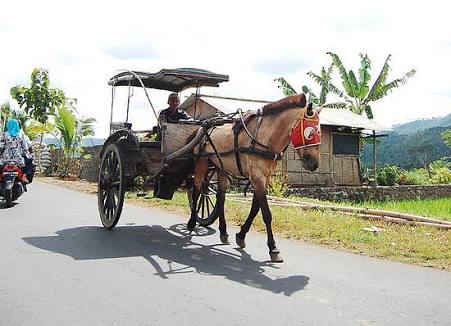 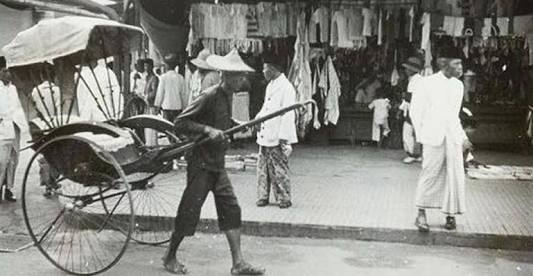 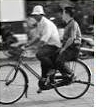 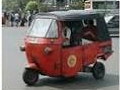 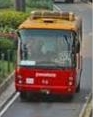 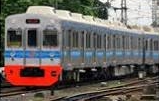 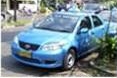 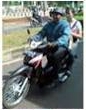 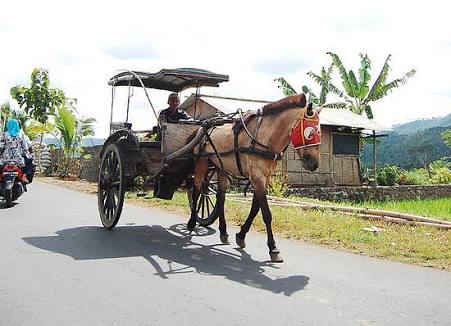 Uraikan alasanmu mengurutkan nomor urut pada gambar diatas!LAMPIRAN 4LEMBAR KERJA SISWASIKLUS 1 PEMBELAJARAN 2Petunjuk Soal !Diskusikanlah dengan teman kelompokmu dan urutan gambar yang benar sesuai dengan teknologi komunikasi masa lalu hingga masa kini!Urutkanlah dengan nomor urut pada alat komunikasi masa lalu sampai masa kini di bawah ini!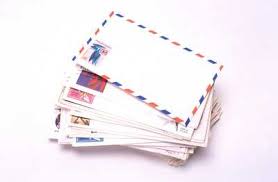 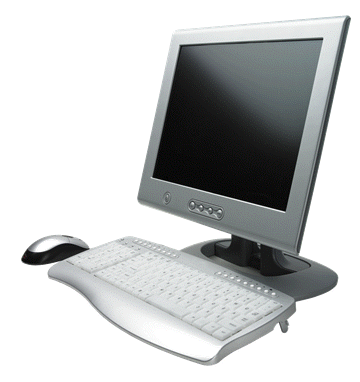 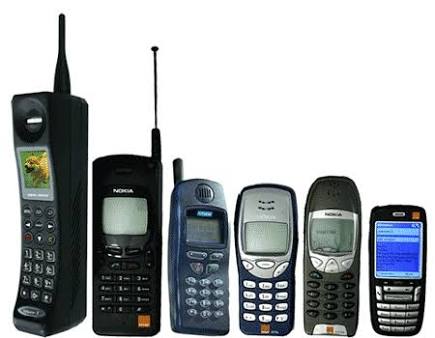 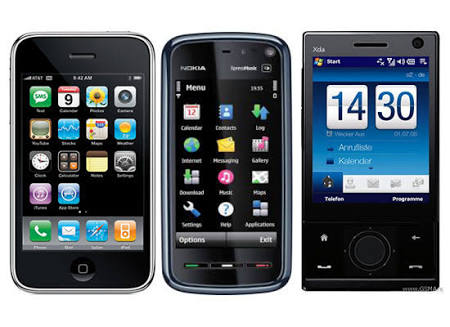 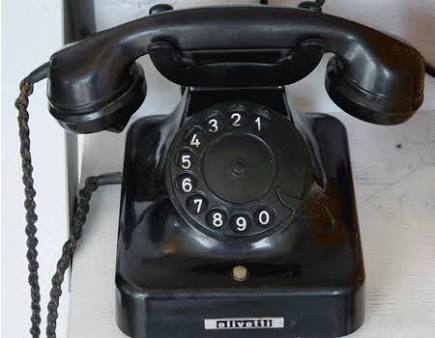 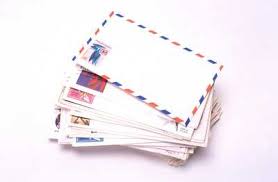 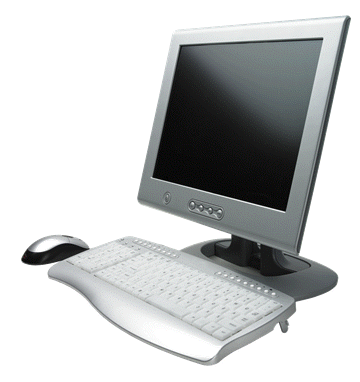 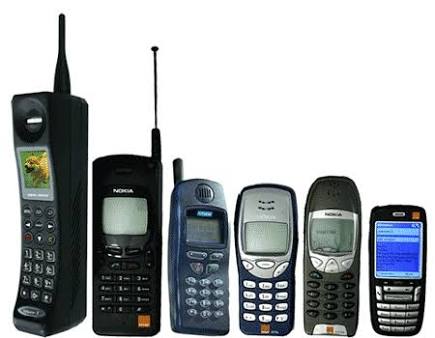 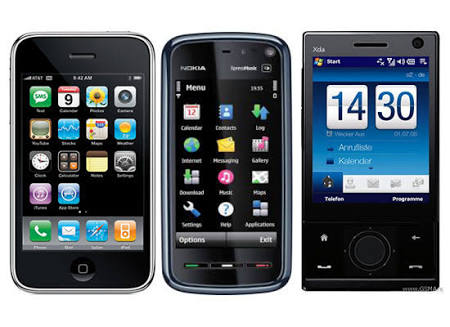 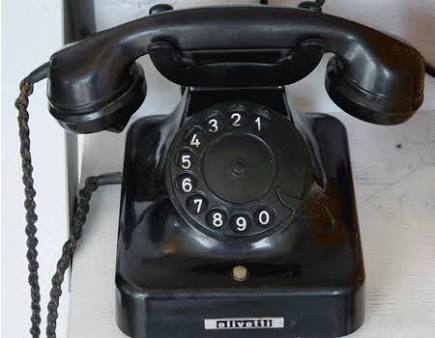 Uraikan alasanmu mengurutkan nomor urut pada gambar diatas!LAMPIRAN 5 HASIL PENGAMATAN AKTIVITAS MENGAJAR GURUSIKLUS 1 PEMBELAJARAN 1Mata Pelajaran 	: Ilmu Pengetahuan SosialKelas/ semester	: IVB/ IIMateri Pokok 	: Perkembangan Teknologi ProduksiHari/ tanggal 		: Kamis, 9 Februari 2017Siklus / Pertemuan 	: I / IPetunjuk : Amatilah aktifitas guru pada saat proses pembelajaran dan berilah tanda (√) pada indikator pencapaian sesuai dengan hasil pengamatan Anda.Keterangan :3 = Baik (B) jika semua indikator dilaksanakan2 = Cukup (C) jika dua indikator dilaksanakan1 = Kurang (K) jika satu indikator dilaksanakan B = Baik  ( 80 % - 100% );  C = Cukup ( 59 % - 79 % );   K = Kurang ( 0 % - 58 % ) 							Makassar, 9 Februari 2017							Observer							Guru kelas							Suci Safitri, S.Pd							NIP.19850626201101 2 002	LAMPIRAN 6HASIL PENGAMATAN AKTIVITAS MENGAJAR GURU				SIKLUS 1 PEMBELAJARAN IIMata Pelajaran 	: Ilmu Pengetahuan SosialKelas/ semester	: IVB / IIMateri Pokok 	: Perkembangan Teknologi Transportasi dan KomunikasiHari/ tanggal 		: Senin, 13 Februari 2017Siklus / Pertemuan 	: I / IIPetunjuk : Amatilah aktifitas guru pada saat proses pembelajaran dan berilah tanda (√) pada indikator pencapaian sesuai dengan hasil pengamatan Anda. Keterangan :3 = Baik (B) jika semua indikator dilaksanakan2 = Cukup (C) jika dua indikator dilaksanakan1 = Kurang (K) jika satu indikator dilaksanakan B = Baik  ( 80 % - 100% );  C = Cukup ( 59 % - 79 % );   K = Kurang ( 0 % - 58 % ) 							Makassar, 13 Februari 2017							Observer							Guru kelas							Suci Safitri, S.Pd							NIP. 19850626201101 2 002	LAMPPIRAN 7HASIL PENGAMATAN AKTIVITAS BELAJAR SISWASIKLUS 1 PEMBELAJARAN 1Mata Pelajaran 	: Ilmu Pengetahuan SosialKelas/ semester	: IVB / IIMateri Pokok 	: Perkembangan Teknologi ProduksiHari/ tanggal 		: Kamis, 9 Februari 2017Siklus / Pertemuan 	: I / IPetunjuk : Amatilah aktifitas guru pada saat proses pembelajaran dan berilah tanda (√) pada indikator pencapaian sesuai dengan hasil pengamatan Anda. Keterangan :3 = Baik (B) jika semua indikator dilaksanakan2 = Cukup (C) jika dua indikator dilaksanakan1 = Kurang (K) jika satu indikator dilaksanakan B = Baik  ( 80 % - 100% );  C = Cukup ( 59 % - 79 % );   K = Kurang ( 0 % - 58 % ) Makassar, 9 Februari  2017LAMPIRAN 8HASIL PENGAMATAN AKTIVITAS BELAJAR SISWASIKLUS 1 PEMBELAJARAN IIMata Pelajaran 	: Ilmu Pengetahuan SosialKelas/ semester	: IVB / IIMateri Pokok		 : Perkembangan Teknologi Komunikasi dan TransportasiHari/ tanggal 		: Senin, 13 Februari 2017Siklus / Pertemuan 	: I / IIPetunjuk : Amatilah aktifitas guru pada saat proses pembelajaran dan berilah tanda (√) pada indikator pencapaian sesuai dengan hasil pengamatan Anda. Keterangan :3 = Baik (B) jika semua indikator dilaksanakan2 = Cukup (C) jika dua indikator dilaksanakan1 = Kurang (K) jika satu indikator dilaksanakan B = Baik  ( 80 % - 100% );  C = Cukup ( 59 % - 79 % );   K = Kurang ( 0 % - 58 % ) 							Makassar, 13 Februari 2017LAMPIRAN 9TES EVALUASISIKLUS 1Jawablah Pertanyaan-Pertanyaan Di Bawah ini Dengan Benar!Sebutkan 3 alat transportasi tradisional yang digunakan untuk melintasi sungai.Sebutkan 3 keunggulan transportasi laut.Sebutkan 2 kendala yang dihadapi transportasi udara.Apakah yang kamu ketahui tentang kereta api ?Jelaskan perbedaan alat transportasi modern dan alat transportasi tradisional.Yang di maksud dengan bukti pembayaran pengeposan di sebut ?Sebutkan minimal 3 alat-alat yang termasuk dalam teknologi produksi kehutanan.Tuliskan macam-macam teknologi transportasi.Berbincang melalui internet disebut ?Beduk termasuk alat komunikasi ?LAMPIRAN 10KUNCI JAWABAN TES EVALUASISIKLUS 1Kano, rakit, dan sampanKeunggulan transportasi laut sebagai berikut;Biaya lebih murah dibandingkan dengan transportasi udaraBebas bergerak dilautan sekaligus menikmati keindahan lautDapat membawa muatan dalam jumlah lebih banyak2 kendala transportasi udara;Cuaca buruk pada musim hujan sering menghambat penerbanganFaktor manusiawi yang berasal dari kemampuan pilot maupun petugas bandaraJawaban variasi siswaAlat transportasi tradisional, umumnya tidak bermesin sumber tenaganya berasal dari manusia, angin, dan hewan.Alat transportasi modern, umumnya menggunakan motor penggerak yang berbahan bakar minyak atau listrik.PrangkoParang, gergaji, gergaji mesinTransportasi darat, transportasi laut, dan transportasi udaraChattingTradisionalLAMPIRAN 11PEDOMAN PENSKORAN HASIL TESSIKLUS 1Persentase Keberhasilan hasil belajar siswa adalah ≥ 80% dengan nilai KKM ≥ 75.Rumus untuk mencari persentase keberhasilan adalah sebagai berikut:Keberhasilan	= ……………….Kategori	= ………………KegiatanDeskripsiWaktuAwalMempersiapkan Proses Pembelajaran (Kebersihan kelas)Berdoa untuk memulai pembelajaranGuru mengecek kesiapan siswa (kehadiran, alat tulis-menulis)Guru melakukan apersepsi Guru menyampaikan kompetensi yang ingin di capai dalam proses pembelajaran10 MenitintiGuru membagi siswa kedalam beberapa kelompok secara heterogenGuru menyajikan materi  tentang teknologi produksi sebagai pengantarGuru menunjukan/memperlihatkan gambar-gambar kegiatan yang berkaitan dengan teknologi produksiGuru menunjuk siswa secara bergantian untuk mengurutkan gambar-gambar perkembangan teknologi produksi dari zaman dahulu hingga zaman modern menjadi urutan yang sistematis dan logisGuru menanyakan alasan atau dasar pemikiran urutan gambar tersebutBerdasarkan alasan urutan gambar tersebut guru memulai menanamkan konsep/materi sesuai dengan kompetensi yang ingin dicapaiGuru menyimpulkan dan merangkum50 MenitAkhirGuru bersama-sama dengan siswa menyimpulkan materi yang telah dipelajariGuru melakukan refleksiGuru meminta salah satu siswa maju ke depan untuk memimpin do`aGuru mengakhiri pembelajaran dengan mengucapkan salam.MenitKegiatanDeskripsiWaktuAwalMempersiapkan Proses Pembelajaran (Kebersihan kelas)Berdoa untuk memulai pembelajaranGuru mengecek kesiapan siswa (kehadiran, alat tulis-menulis)Guru melakukan apersepsiGuru menyampaikan kompetensi yang ingin di capai dalam proses pembelajaran10 MenitintiGuru membagi siswa kedalam beberapa kelompok secara heterogenGuru menyajikan materi tentang Perkembangan transportasi dan komunikasi sebagai pengantarGuru menunjukan/memperlihatkan gambar-gambar kegiatan yang berkaitan dengan teknologi transportasi dan komunikasiGuru menunjuk siswa secara bergantian untuk mengurutkan gambar-gambar teknologi transportasi dan komunikasi dari zaman dahulu hingga zaman modern menjadi urutan yang sistematis dan logisGuru menanyakan alasan atau dasar pemikiran urutan gambar tersebutBerdasarkan alasan urutan gambar tersebut guru memulai menanamkan konsep/materi sesuai dengan kompetensi yang ingin dicapaiGuru menyimpulkan dan merangkum materi50 MenitAkhirGuru bersama-sama dengan siswa menyimpulkan materi yang telah dipelajariGuru melakukan refleksiGuru meminta salah satu siswa maju ke depan untuk memimpin do`aGuru mengakhiri pembelajaran dengan mengucapkan salam.10 MenitNoAspek Yang DinilaiIndikator PencapaianIndikator PencapaianKategoriKategoriKategoriNoAspek Yang DinilaiIndikator PencapaianIndikator PencapaianB(3)C(2)K(1)1Guru menyampaikan kompetensi atau tujuan yang ingin dicapaiGuru menyampaikan kompetensi sesuai dengan yang ada pada silabus dan RPP  Guru menyampaikan tujuan pembelajaran yang ingin dicapaiGuru menggali pengetahuan siswa tentang kompetensi yang ingin dicapaiGuru menyampaikan kompetensi sesuai dengan yang ada pada silabus dan RPP  Guru menyampaikan tujuan pembelajaran yang ingin dicapaiGuru menggali pengetahuan siswa tentang kompetensi yang ingin dicapai22Menyajikan materi sebagai pengantar Guru menjelaskan materi sebagai pengantar Guru mengaitkan materi pengantar dengan lingkungan siswaGuru memberikan kesempatan kepada siswa untuk menyampaikan pendapatGuru menjelaskan materi sebagai pengantar Guru mengaitkan materi pengantar dengan lingkungan siswaGuru memberikan kesempatan kepada siswa untuk menyampaikan pendapat33Guru menunjukkan atau memperlihatkan gambar-gambar kegiatan Guru menyiapkan gambar dengan baikGuru menunjukkan gambar-gambar sesuai dengan materiGuru menunjukkan gambar yang dapat dikenali siswaGuru menyiapkan gambar dengan baikGuru menunjukkan gambar-gambar sesuai dengan materiGuru menunjukkan gambar yang dapat dikenali siswa24Guru menunjuk atau memanggil siswa secara bergantian untuk mengurutkan gambar menjadi urutan yang logisGuru memanggil siswa secara acak atau menurut absenGuru mengarahkan siswa untuk mengurutkan gambar dengan baikGuru memberikan kesempatan bagi semua siswa Guru memanggil siswa secara acak atau menurut absenGuru mengarahkan siswa untuk mengurutkan gambar dengan baikGuru memberikan kesempatan bagi semua siswa 25Guru menanyakan alasan atau dasar pemikiran urutan gambar tersebutGuru memberikan kesempatan kepada siswa untuk memberikan alasanGuru memotivasi siswa untuk memberikan alasan tentang gambarGuru memperjelas kembali alasan yang diungkapkan siswa.Guru memberikan kesempatan kepada siswa untuk memberikan alasanGuru memotivasi siswa untuk memberikan alasan tentang gambarGuru memperjelas kembali alasan yang diungkapkan siswa.36Dari alasan atau urutan gambar tersebut guru mulai menanamkan konsep atau materi sesuai dengan konsep kompetensi yang ingin dicapai  Guru menanamkan   konsep berdasarkan alasan siswa  Guru menanamkan konsep sesuai dengan kompetensi yang ingin dicapaiGuru menanamkan konsep dari umum ke khusus  Guru menanamkan   konsep berdasarkan alasan siswa  Guru menanamkan konsep sesuai dengan kompetensi yang ingin dicapaiGuru menanamkan konsep dari umum ke khusus17Kesimpulan / rangkumanGuru memberikan kesempatan kepada siswa untuk menyimpulkan materi Guru bersama siswa menyimpulkan materi   Guru menyimpulkan materi dikaitkan dengan kompetensiGuru memberikan kesempatan kepada siswa untuk menyimpulkan materi Guru bersama siswa menyimpulkan materi   Guru menyimpulkan materi dikaitkan dengan kompetensi1Skor Perolehan Skor Perolehan Skor Perolehan 14141414Skor MaksimalSkor MaksimalSkor Maksimal21212121Persentase (%) KeberhasilanPersentase (%) KeberhasilanPersentase (%) Keberhasilan66,6%66,6%66,6%66,6%KategoriKategoriKategoriCukupCukupCukupCukupNoAspek Yang DinilaiIndikator PencapaianIndikator PencapaianKategoriKategoriKategoriNoAspek Yang DinilaiIndikator PencapaianIndikator PencapaianB(3)C(2)K(1)1Guru menyampaikan kompetensi atau tujuan yang ingin dicapaiGuru menyampaikan kompetensi sesuai dengan yang ada pada silabus dan RPPGuru menyampaikan tujuan pembelajaran dan kompetensi yang ingin dicapai    Guru menggali pengetahuan siswa tentang kompetensi yang ingin dicapaiGuru menyampaikan kompetensi sesuai dengan yang ada pada silabus dan RPPGuru menyampaikan tujuan pembelajaran dan kompetensi yang ingin dicapai    Guru menggali pengetahuan siswa tentang kompetensi yang ingin dicapai32Menyajikan materi sebagai pengantar Guru menjelaskan materi sebagai pengantar Guru mengaitkan materi pengantar dengan lingkungan siswa  Guru memberikan kesempatan kepada siswa untuk menyampaikan pendapatGuru menjelaskan materi sebagai pengantar Guru mengaitkan materi pengantar dengan lingkungan siswa  Guru memberikan kesempatan kepada siswa untuk menyampaikan pendapat23Guru menunjukkan atau memperlihatkan gambar-gambar kegiatan Guru menyiapkan gambar dengan baik  Guru menunjukkan gambar-gambar sesuai dengan materiGuru menunjukkan gambar yang dapat dikenali siswaGuru menyiapkan gambar dengan baik  Guru menunjukkan gambar-gambar sesuai dengan materiGuru menunjukkan gambar yang dapat dikenali siswa24Guru menunjuk atau memanggil siswa secara bergantian untuk mengurutkan gambar menjadi urutan yang logisGuru memanggil siswa secara acak atau menurut absenGuru mengarahkan siswa untuk mengurutkan gambar dengan baik  Guru memberikan kesempatan bagi semua siswa Guru memanggil siswa secara acak atau menurut absenGuru mengarahkan siswa untuk mengurutkan gambar dengan baik  Guru memberikan kesempatan bagi semua siswa 25Guru menanyakan alasan atau dasar pemikiran urutan gambar tersebutGuru memberikan kesempatan kepada siswa untuk memberikan alasanGuru memotivasi siswa untuk memberikan alasan tentang gambarGuru memperjelas kembali alasan yang diungkapkan siswa.Guru memberikan kesempatan kepada siswa untuk memberikan alasanGuru memotivasi siswa untuk memberikan alasan tentang gambarGuru memperjelas kembali alasan yang diungkapkan siswa.26Dari alasan atau urutan gambar tersebut guru mulai menanamkan konsep atau materi sesuai dengan konsep kompetensi yang ingin dicapaiGuru menanamkan konsep berdasarkan alasan siswaGuru menanamkan konsep sesuai dengan kompetensi yang ingin dicapaiGuru menanamkan konsep dari umum ke khususGuru menanamkan konsep berdasarkan alasan siswaGuru menanamkan konsep sesuai dengan kompetensi yang ingin dicapaiGuru menanamkan konsep dari umum ke khusus27Kesimpulan / rangkumanGuru memberikan kesempatan kepada siswa untuk menyimpulkan materi Guru bersama siswa menyimpulkan materi Guru menyimpulkan materi dikaitkan dengan kompetensiGuru memberikan kesempatan kepada siswa untuk menyimpulkan materi Guru bersama siswa menyimpulkan materi Guru menyimpulkan materi dikaitkan dengan kompetensi2Skor PerolehanSkor PerolehanSkor Perolehan15151515Skor MaksimalSkor MaksimalSkor Maksimal21212121NilaiNilaiNilai71,4%71,4%71,4%71,4%KategoriKategoriKategoriCukupCukupCukupCukupNoAspek Yang DinilaiIndikator PencapaianIndikator PencapaianKategoriKategoriKategoriNoAspek Yang DinilaiIndikator PencapaianIndikator PencapaianB(3)C(2)K(1)1Mendengarkan kompetensi atau tujuan pembelajaran  yang ingin dicapai dalam penjelasan guru  Siswa tenang dalam mendengarkan guru ketika menyampaikan kompetensi   Siswa memperhatikan tujuan pembelajaran dan kompetensi yang ingin dicapaiSiswa menyimak dengan baik kompetensi yang ingin dicapai  Siswa tenang dalam mendengarkan guru ketika menyampaikan kompetensi   Siswa memperhatikan tujuan pembelajaran dan kompetensi yang ingin dicapaiSiswa menyimak dengan baik kompetensi yang ingin dicapai12Menyimak materi pengantar sebelum kagiatan pembelajaran  Siswa memperhatikan materi pengantar yang disampaikan sebelum kegiatan pembelajaran   Siswa tenang dalam menyimak dari materiSiswa berani mengungkapkan pendapat  Siswa memperhatikan materi pengantar yang disampaikan sebelum kegiatan pembelajaran   Siswa tenang dalam menyimak dari materiSiswa berani mengungkapkan pendapat13Siswa melihat dan mengenal gambarSiswa duduk dan memperhatikan gambarSiswa mengenali gambar-gambarSiswa memberikan umpan balik terhadap gambarSiswa duduk dan memperhatikan gambarSiswa mengenali gambar-gambarSiswa memberikan umpan balik terhadap gambar24Siswa mengurutkan gambar-gambar yang telah disediakanSiswa berani tampil untuk mengurutkan gambarSiswa mengurutkan gambar dengan baik dan teraturSiswa mengurutkan gambar secara tepat pada kolom yang telah disediakanSiswa berani tampil untuk mengurutkan gambarSiswa mengurutkan gambar dengan baik dan teraturSiswa mengurutkan gambar secara tepat pada kolom yang telah disediakan35Siswa memberikan alasan pengurutan gambarSiswa berani memberikan alasan gambar yang telah diurutkan  Siswa memberikan alasan yang baik dan tepat  Siswa menanggapi tentang alasan yang disampaikan siswa yang lainSiswa berani memberikan alasan gambar yang telah diurutkan  Siswa memberikan alasan yang baik dan tepat  Siswa menanggapi tentang alasan yang disampaikan siswa yang lain16Dari alasan atau urutan gambar tersebut guru mulai menanamkan konsep atau materi sesuai dengan konsep kompetensi yang ingin dicapai  Siswa duduk diam dan mendengarkan penjelasan oleh guru  Siswa memberikan umpan balik kepada guruSiswa bertanya kepada guru tentang materi yang kurang dipahami  Siswa duduk diam dan mendengarkan penjelasan oleh guru  Siswa memberikan umpan balik kepada guruSiswa bertanya kepada guru tentang materi yang kurang dipahami17Kesimpulan / rangkuman  Siswa menyimpulkan materi yang dipelajariSiswa berani mengangkat tangan untuk memberikan kesimpulan  Siswa mendengarkan kesimpulan dari guru  Siswa menyimpulkan materi yang dipelajariSiswa berani mengangkat tangan untuk memberikan kesimpulan  Siswa mendengarkan kesimpulan dari guru1Skor Perolehan Skor Perolehan Skor Perolehan 10101010Skor MaksimalSkor MaksimalSkor Maksimal21212121Persentase (%) KeberhasilanPersentase (%) KeberhasilanPersentase (%) Keberhasilan47,647,647,647,6KategoriKategoriKategoriKurangKurangKurangKurangPengamat Oktavianus RusliNIM 1347047004NoAspek Yang DinilaiIndikator PencapaianIndikator PencapaianKategoriKategoriKategoriNoAspek Yang DinilaiIndikator PencapaianIndikator PencapaianBCK1Mendengarkan kompetensi atau tujuan pembelajaran  yang ingin dicapai dalam penjelasan guruSiswa tenang dalam mendengarkan guru ketika menyampaikan kompetensiSiswa memperhatikan tujuan pembelajaran dan kompetensi yang ingin dicapai  Siswa menyimak dengan baik dari tujuan pembelajaran atau kompetensi yang ingin dicapaiSiswa tenang dalam mendengarkan guru ketika menyampaikan kompetensiSiswa memperhatikan tujuan pembelajaran dan kompetensi yang ingin dicapai  Siswa menyimak dengan baik dari tujuan pembelajaran atau kompetensi yang ingin dicapai22Menyimak materi pengantar sebelum kagiatan pembelajaranSiswa memperhatikan pengantar yang disampaikan sebelum kegiatan pembelajaran  Siswa tenang dalam menyimak dari pengantarKonsentrasi dalam menyimak materi pengantar yang disampaikanSiswa memperhatikan pengantar yang disampaikan sebelum kegiatan pembelajaran  Siswa tenang dalam menyimak dari pengantarKonsentrasi dalam menyimak materi pengantar yang disampaikan23Siswa melihat dan mengenal gambarSiswa duduk dan memperhatikan gambarSiswa mengenali gambar-gambarSiswa memberikan umpan balik terhadap gambarSiswa duduk dan memperhatikan gambarSiswa mengenali gambar-gambarSiswa memberikan umpan balik terhadap gambar34Siswa memasangkan gambar-gambar yang telah disediakanSiswa berani tampil untuk mengurutkan gambarSiswa mengurutkan gambar dengan baikSiswa mengurutkan gambar secara tepat pada kolom yang telah disediakanSiswa berani tampil untuk mengurutkan gambarSiswa mengurutkan gambar dengan baikSiswa mengurutkan gambar secara tepat pada kolom yang telah disediakan35Siswa memberikan alasan pengurutan gambarSiswa berani memberikan alasan gambar yang telah diurutkan  Siswa memberikan alasan yang baik dan tepat  Mengemukakan alasan yang logis dari urutan gambarSiswa berani memberikan alasan gambar yang telah diurutkan  Siswa memberikan alasan yang baik dan tepat  Mengemukakan alasan yang logis dari urutan gambar16Dari alasan atau urutan gambar tersebut guru mulai menanamkan konsep atau materi sesuai dengan konsep kompetensi yang ingin dicapai  Siswa duduk diam dan mendengarkan penjelasan guru  Siswa memberikan umpan balik kepada guruSiswa bertanya kepada guru tentang materi yang kurang dipahami  Siswa duduk diam dan mendengarkan penjelasan guru  Siswa memberikan umpan balik kepada guruSiswa bertanya kepada guru tentang materi yang kurang dipahami17Kesimpulan / rangkuman   Siswa menyimpulkan materi yang dipelajariSiswa berani mengangkat tangan untuk memberikan kesimpulan   Siswa mendengarkan kesimpulan dari guru   Siswa menyimpulkan materi yang dipelajariSiswa berani mengangkat tangan untuk memberikan kesimpulan   Siswa mendengarkan kesimpulan dari guru1Skor PerolehanSkor PerolehanSkor Perolehan13131313Skor MaksimalSkor MaksimalSkor Maksimal21212121Persentasi (%) KeberhasilanPersentasi (%) KeberhasilanPersentasi (%) Keberhasilan61,961,961,961,9KategoriKategoriKategoriCukupCukupCukupCukupPeneliti Oktavianus RusliNIM 1347047004No SoalSkor Rubrik143210Jika jawaban benar dan tepat ( menyebutkan 3)Jika jawaban benar dan kurang tepat ( menyebutkan 2)Jika jawaban benar ( menyebutkan 1)Jika jawaban salahJika jawaban tidak diisi243210Jika menjawab dengan benar dan tepat ( menyebutkan 3 )Jika menjawab benar dan kurang tepat ( menyebutkan 2 )Jika jawaban benar ( menyebutkan 1 )Jika jawaban salahJika jawaban tidak diisi343210Jika jawaban benar dan tepat ( menyebutkan 2 )Jika jawaban benar dan kurang tepat ( menyebutkan 2 )Jika jawaban benar ( menyebutkan 1 )Jika jawaban salah Jika jawaban tidak diisi443210Jika jawaban benar dan tepatJika jawaban benar dan kurang tepatJika jawaban benarJika jawaban salah Jika jawaban tidak diisi543210Jika menjawab dengan penjelasan yang benar dan tepat ( menjelaskan 2 )Jika menjawab dengan penjelasan yang kurang tepat ( menjelaskan 2 )Jika menjawab dengan benar ( menjelaskan 1 )Jika jawaban salahJika jawaban tidak diisi643210Jika jawaban benar dan tepatJika jawaban dan kurang tepatJika jawaban benarJika jawaban salahJika jawaban  tidak diisi743210Jika jawaban benar dan tepat ( menyebutkan 3 )Jika jawaban benar dan kurang tepat ( menyebutkan 2 )Jika jawaban benar ( menyebutkam 1 )Jika jawaban salah Jika jawaban tidak diisi843210Jika jawaban benar dan tepat ( menyebutkan 3 )Jika jawaban benar dan tepat ( menyebutkan 2 )Jika jawaban benar ( menyebutkan 1 )Jika jawaban salahJika jawaban tidak diisi943210Jika jawaban benar dan tepatJika jawaban benar dan kurang tepatJika jawaban benarJika jawaban salahJika jawaba  tidak diisi1043210Jika jawaban benar dan tepatJika jawaban benar dan kurang tepatJika jawaban benarJika jawaban salahJika jawaban  tidak diisi